Publicado en  el 07/03/2017 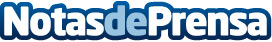 L'Àrea Metropolitana de Barcelona busca reduir en 5 anys un 10% d'emissionsEs tracta d'una mesura acordada en el primer acord institucinal que té com a objectiu la millora de la qualitat de l'aire de la zonaDatos de contacto:Nota de prensa publicada en: https://www.notasdeprensa.es/larea-metropolitana-de-barcelona-busca-reduir Categorias: Cataluña http://www.notasdeprensa.es